О внесении изменений в постановление Администрации города Когалымаот 11.10.2013 №2920В соответствии с постановлением Правительства Ханты-Мансийского автономного округа – Югры от 31.10.2021 №471-п «О государственной программе Ханты-Мансийского автономного округа – Югры «Развитие физической культуры и спорта», Уставом города Когалыма, с решением Думы города Когалыма от 12.09.2023 №298-ГД «О внесении изменений в решение Думы города Когалыма от 14.12.2022 №199-ГД», постановлением Администрации города Когалыма от 28.10.2021 №2193 «О порядке разработки и реализации муниципальных программ города Когалыма»:1. В приложение к постановлению Администрации города Когалыма                от 11.10.2013 №2920 «Об утверждении муниципальной программы «Развитие физической культуры и спорта в городе Когалыме» (далее – Программа) внести следующие изменения: 1.1. строку «Параметры финансового обеспечения муниципальной программы» паспорта Программы изложить в следующей редакции:1.2. таблицу 1 Программы изложить в редакции согласно приложению 1 к настоящему постановлению.2. Подпункты 1.1, 1.3, 1.4, пункта 1 и подпункт 3.1 пункта 3 постановления Администрации города Когалыма от 18.08.2023 №1583 «О внесении изменений в постановление Администрации города Когалыма от 11.10.2013 №2920» признать утратившими силу. 3. Управлению культуры и  спорта Администрации города Когалыма (Г.И. Жук) направить в юридическое управление Администрации города Когалыма текст постановления и приложения к нему, его реквизиты, сведения об источнике официального опубликования в порядке и сроки, предусмотренные распоряжением Администрации города Когалыма от 19.06.2013 №149-р «О мерах по формированию регистра муниципальных нормативных правовых актов                       Ханты-Мансийского автономного округа – Югры» для дальнейшего направления в Управление государственной регистрации нормативных правовых актов Аппарата Губернатора Ханты-Мансийского автономного округа – Югры.4. Опубликовать настоящее постановление и приложение к нему в газете «Когалымский вестник» и сетевом издании «Когалымский вестник»: KOGVESTI.RU.  Разместить настоящее постановление и приложение к нему на официальном сайте Администрации города Когалыма в информационно-коммуникационной сети «Интернет» (www.admkogalym.ru)5. Контроль за выполнением постановления возложить на заместителя главы города Когалыма Л.А. Юрьеву.Приложение 1 к постановлению Администрациигорода КогалымаТаблица 1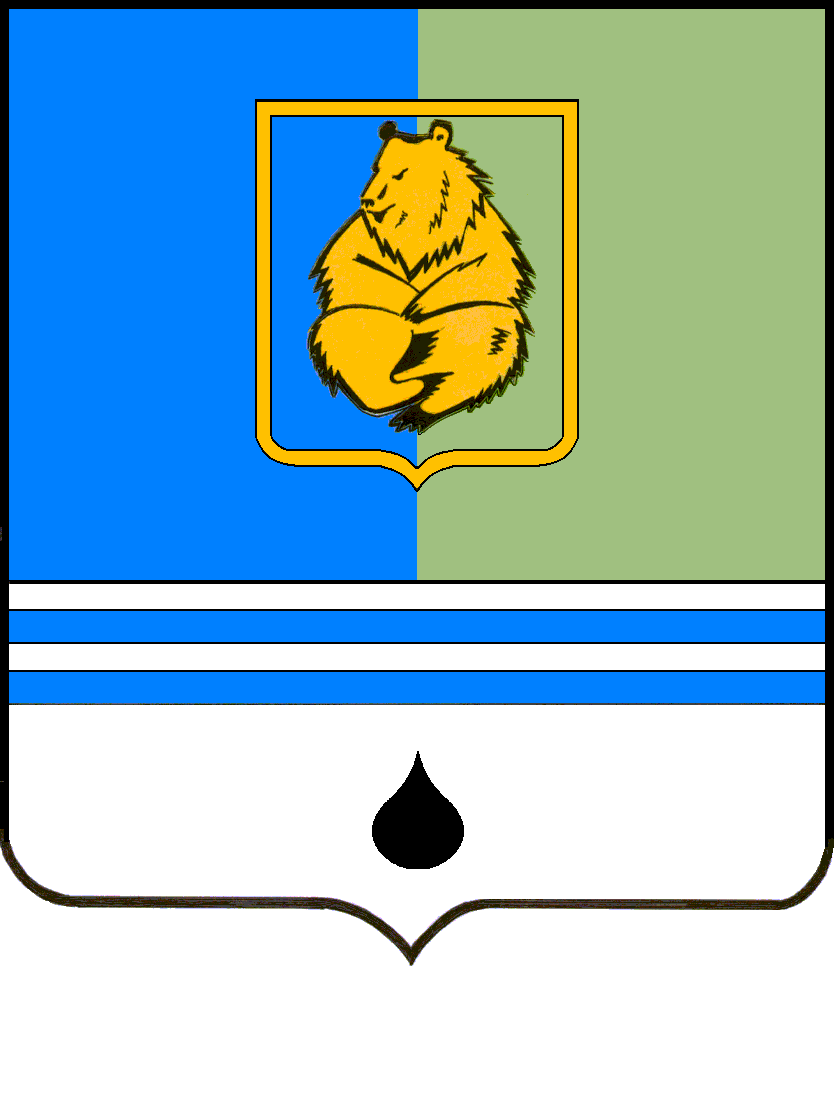 ПОСТАНОВЛЕНИЕАДМИНИСТРАЦИИ ГОРОДА КОГАЛЫМАХанты-Мансийского автономного округа - ЮгрыПОСТАНОВЛЕНИЕАДМИНИСТРАЦИИ ГОРОДА КОГАЛЫМАХанты-Мансийского автономного округа - ЮгрыПОСТАНОВЛЕНИЕАДМИНИСТРАЦИИ ГОРОДА КОГАЛЫМАХанты-Мансийского автономного округа - ЮгрыПОСТАНОВЛЕНИЕАДМИНИСТРАЦИИ ГОРОДА КОГАЛЫМАХанты-Мансийского автономного округа - Югрыот [Дата документа]от [Дата документа]№ [Номер документа]№ [Номер документа]Параметры финансового обеспечения муниципальной программыДОКУМЕНТ ПОДПИСАН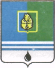 ЭЛЕКТРОННОЙ ПОДПИСЬЮСертификат  [Номер сертификата 1]Владелец [Владелец сертификата 1]Действителен с [ДатаС 1] по [ДатаПо 1]от [Дата документа] № [Номер документа]Распределение финансовых ресурсов муниципальной программы (по годам)Распределение финансовых ресурсов муниципальной программы (по годам)Распределение финансовых ресурсов муниципальной программы (по годам)Распределение финансовых ресурсов муниципальной программы (по годам)Распределение финансовых ресурсов муниципальной программы (по годам)Распределение финансовых ресурсов муниципальной программы (по годам)Распределение финансовых ресурсов муниципальной программы (по годам)Распределение финансовых ресурсов муниципальной программы (по годам)Распределение финансовых ресурсов муниципальной программы (по годам)Распределение финансовых ресурсов муниципальной программы (по годам)Распределение финансовых ресурсов муниципальной программы (по годам)Номер структурного элемента (основного мероприятия)Структурный элемент (основное мероприятие муниципальной программы)Ответственный исполнитель/    соисполнитель, учреждение, организацияИсточники финансирования Финансовые затраты на реализацию, тыс. рублейФинансовые затраты на реализацию, тыс. рублейФинансовые затраты на реализацию, тыс. рублейФинансовые затраты на реализацию, тыс. рублейФинансовые затраты на реализацию, тыс. рублейФинансовые затраты на реализацию, тыс. рублейФинансовые затраты на реализацию, тыс. рублейНомер структурного элемента (основного мероприятия)Структурный элемент (основное мероприятие муниципальной программы)Ответственный исполнитель/    соисполнитель, учреждение, организацияИсточники финансирования Финансовые затраты на реализацию, тыс. рублейФинансовые затраты на реализацию, тыс. рублейФинансовые затраты на реализацию, тыс. рублейФинансовые затраты на реализацию, тыс. рублейФинансовые затраты на реализацию, тыс. рублейФинансовые затраты на реализацию, тыс. рублейФинансовые затраты на реализацию, тыс. рублейНомер структурного элемента (основного мероприятия)Структурный элемент (основное мероприятие муниципальной программы)Ответственный исполнитель/    соисполнитель, учреждение, организацияИсточники финансирования всегов том числев том числев том числев том числев том числев том числеНомер структурного элемента (основного мероприятия)Структурный элемент (основное мероприятие муниципальной программы)Ответственный исполнитель/    соисполнитель, учреждение, организацияИсточники финансирования всего202320242025202620272028Номер структурного элемента (основного мероприятия)Структурный элемент (основное мероприятие муниципальной программы)Ответственный исполнитель/    соисполнитель, учреждение, организацияИсточники финансирования всего2023202420252026202720281234567891011Цель: «Создание для всех категорий и групп населения условий для занятий физической культурой и массовым спортом, в том числе повышение уровня обеспеченности населения объектами спорта, а также подготовку спортивного резерва и повышение конкурентоспособности когалымского спорта»Цель: «Создание для всех категорий и групп населения условий для занятий физической культурой и массовым спортом, в том числе повышение уровня обеспеченности населения объектами спорта, а также подготовку спортивного резерва и повышение конкурентоспособности когалымского спорта»Цель: «Создание для всех категорий и групп населения условий для занятий физической культурой и массовым спортом, в том числе повышение уровня обеспеченности населения объектами спорта, а также подготовку спортивного резерва и повышение конкурентоспособности когалымского спорта»Цель: «Создание для всех категорий и групп населения условий для занятий физической культурой и массовым спортом, в том числе повышение уровня обеспеченности населения объектами спорта, а также подготовку спортивного резерва и повышение конкурентоспособности когалымского спорта»Цель: «Создание для всех категорий и групп населения условий для занятий физической культурой и массовым спортом, в том числе повышение уровня обеспеченности населения объектами спорта, а также подготовку спортивного резерва и повышение конкурентоспособности когалымского спорта»Цель: «Создание для всех категорий и групп населения условий для занятий физической культурой и массовым спортом, в том числе повышение уровня обеспеченности населения объектами спорта, а также подготовку спортивного резерва и повышение конкурентоспособности когалымского спорта»Цель: «Создание для всех категорий и групп населения условий для занятий физической культурой и массовым спортом, в том числе повышение уровня обеспеченности населения объектами спорта, а также подготовку спортивного резерва и повышение конкурентоспособности когалымского спорта»Цель: «Создание для всех категорий и групп населения условий для занятий физической культурой и массовым спортом, в том числе повышение уровня обеспеченности населения объектами спорта, а также подготовку спортивного резерва и повышение конкурентоспособности когалымского спорта»Цель: «Создание для всех категорий и групп населения условий для занятий физической культурой и массовым спортом, в том числе повышение уровня обеспеченности населения объектами спорта, а также подготовку спортивного резерва и повышение конкурентоспособности когалымского спорта»Цель: «Создание для всех категорий и групп населения условий для занятий физической культурой и массовым спортом, в том числе повышение уровня обеспеченности населения объектами спорта, а также подготовку спортивного резерва и повышение конкурентоспособности когалымского спорта»Цель: «Создание для всех категорий и групп населения условий для занятий физической культурой и массовым спортом, в том числе повышение уровня обеспеченности населения объектами спорта, а также подготовку спортивного резерва и повышение конкурентоспособности когалымского спорта»Задача №1. Создание условий для привлечения граждан к систематическим занятиям физической культурой и спортом
Задача №2. Создание эффективной системы физического воспитания различных категорий и групп населения
Задача №3. Повышение доступности спортивной инфраструктуры для всех категорий и групп населенияЗадача №1. Создание условий для привлечения граждан к систематическим занятиям физической культурой и спортом
Задача №2. Создание эффективной системы физического воспитания различных категорий и групп населения
Задача №3. Повышение доступности спортивной инфраструктуры для всех категорий и групп населенияЗадача №1. Создание условий для привлечения граждан к систематическим занятиям физической культурой и спортом
Задача №2. Создание эффективной системы физического воспитания различных категорий и групп населения
Задача №3. Повышение доступности спортивной инфраструктуры для всех категорий и групп населенияЗадача №1. Создание условий для привлечения граждан к систематическим занятиям физической культурой и спортом
Задача №2. Создание эффективной системы физического воспитания различных категорий и групп населения
Задача №3. Повышение доступности спортивной инфраструктуры для всех категорий и групп населенияЗадача №1. Создание условий для привлечения граждан к систематическим занятиям физической культурой и спортом
Задача №2. Создание эффективной системы физического воспитания различных категорий и групп населения
Задача №3. Повышение доступности спортивной инфраструктуры для всех категорий и групп населенияЗадача №1. Создание условий для привлечения граждан к систематическим занятиям физической культурой и спортом
Задача №2. Создание эффективной системы физического воспитания различных категорий и групп населения
Задача №3. Повышение доступности спортивной инфраструктуры для всех категорий и групп населенияЗадача №1. Создание условий для привлечения граждан к систематическим занятиям физической культурой и спортом
Задача №2. Создание эффективной системы физического воспитания различных категорий и групп населения
Задача №3. Повышение доступности спортивной инфраструктуры для всех категорий и групп населенияЗадача №1. Создание условий для привлечения граждан к систематическим занятиям физической культурой и спортом
Задача №2. Создание эффективной системы физического воспитания различных категорий и групп населения
Задача №3. Повышение доступности спортивной инфраструктуры для всех категорий и групп населенияЗадача №1. Создание условий для привлечения граждан к систематическим занятиям физической культурой и спортом
Задача №2. Создание эффективной системы физического воспитания различных категорий и групп населения
Задача №3. Повышение доступности спортивной инфраструктуры для всех категорий и групп населенияЗадача №1. Создание условий для привлечения граждан к систематическим занятиям физической культурой и спортом
Задача №2. Создание эффективной системы физического воспитания различных категорий и групп населения
Задача №3. Повышение доступности спортивной инфраструктуры для всех категорий и групп населенияЗадача №1. Создание условий для привлечения граждан к систематическим занятиям физической культурой и спортом
Задача №2. Создание эффективной системы физического воспитания различных категорий и групп населения
Задача №3. Повышение доступности спортивной инфраструктуры для всех категорий и групп населения                 Подпрограмма 1 «Развитие физической культуры, массового и детско-юношеского спорта»                                                                                                       Подпрограмма 1 «Развитие физической культуры, массового и детско-юношеского спорта»                                                                                                       Подпрограмма 1 «Развитие физической культуры, массового и детско-юношеского спорта»                                                                                                       Подпрограмма 1 «Развитие физической культуры, массового и детско-юношеского спорта»                                                                                                       Подпрограмма 1 «Развитие физической культуры, массового и детско-юношеского спорта»                                                                                                       Подпрограмма 1 «Развитие физической культуры, массового и детско-юношеского спорта»                                                                                                       Подпрограмма 1 «Развитие физической культуры, массового и детско-юношеского спорта»                                                                                                       Подпрограмма 1 «Развитие физической культуры, массового и детско-юношеского спорта»                                                                                                       Подпрограмма 1 «Развитие физической культуры, массового и детско-юношеского спорта»                                                                                                       Подпрограмма 1 «Развитие физической культуры, массового и детско-юношеского спорта»                                                                                                       Подпрограмма 1 «Развитие физической культуры, массового и детско-юношеского спорта»                                                                                      Проектная частьПроектная частьПроектная частьПроектная частьПроектная частьПроектная частьПроектная частьПроектная частьПроектная частьПроектная частьПроектная частьП.1.1.Портфель проектов «Демография», региональный проект «Спорт – норма жизни»  (I)УКиС                    всего0,000,000,000,000,000,000,00П.1.1.Портфель проектов «Демография», региональный проект «Спорт – норма жизни»  (I)УКиС                    федеральный бюджет0,000,000,000,000,000,000,00П.1.1.Портфель проектов «Демография», региональный проект «Спорт – норма жизни»  (I)УКиС                    бюджет автономного округа0,000,000,000,000,000,000,00П.1.1.Портфель проектов «Демография», региональный проект «Спорт – норма жизни»  (I)УКиС                    бюджет города Когалыма0,000,000,000,000,000,000,00П.1.1.Портфель проектов «Демография», региональный проект «Спорт – норма жизни»  (I)УКиС                    иные источники финансирования0,000,000,000,000,000,000,00ПК.1.1.Реализация инициативного проекта "Развитие и популяризация картинга в г. Когалыме" (II,3,6)УКиС/ МАУ ДО "СШ "Дворец спорта"   всего3 535,413 535,410,000,000,000,000,00ПК.1.1.Реализация инициативного проекта "Развитие и популяризация картинга в г. Когалыме" (II,3,6)УКиС/ МАУ ДО "СШ "Дворец спорта"   федеральный бюджет0,000,000,000,000,000,000,00ПК.1.1.Реализация инициативного проекта "Развитие и популяризация картинга в г. Когалыме" (II,3,6)УКиС/ МАУ ДО "СШ "Дворец спорта"   бюджет автономного округа2 471,202 471,200,000,000,000,000,00ПК.1.1.Реализация инициативного проекта "Развитие и популяризация картинга в г. Когалыме" (II,3,6)УКиС/ МАУ ДО "СШ "Дворец спорта"   бюджет города Когалыма700,78700,780,000,000,000,000,00ПК.1.1.Реализация инициативного проекта "Развитие и популяризация картинга в г. Когалыме" (II,3,6)УКиС/ МАУ ДО "СШ "Дворец спорта"   иные источники финансирования363,43363,430,000,000,000,000,00Процессная частьПроцессная частьПроцессная частьПроцессная частьПроцессная частьПроцессная частьПроцессная частьПроцессная частьПроцессная частьПроцессная частьПроцессная часть1.1.Мероприятия по развитию физической культуры и спорта (1,2,3,4,5,6)УКиС/                      МАУ ДО «СШ «Дворец спорта»всего1 290 494,34228 505,81205 756,89214 057,91214 057,91214 057,91214 057,911.1.Мероприятия по развитию физической культуры и спорта (1,2,3,4,5,6)УКиС/                      МАУ ДО «СШ «Дворец спорта»федеральный бюджет0,000,000,000,000,000,000,001.1.Мероприятия по развитию физической культуры и спорта (1,2,3,4,5,6)УКиС/                      МАУ ДО «СШ «Дворец спорта»бюджет автономного округа20 036,101 585,103 690,203 690,203 690,203 690,203 690,201.1.Мероприятия по развитию физической культуры и спорта (1,2,3,4,5,6)УКиС/                      МАУ ДО «СШ «Дворец спорта»бюджет города Когалыма1 265 460,24221 922,71202 066,69210 367,71210 367,71210 367,71210 367,711.1.Мероприятия по развитию физической культуры и спорта (1,2,3,4,5,6)УКиС/                      МАУ ДО «СШ «Дворец спорта»иные источники финансирования4 998,004 998,000,000,000,000,000,001.1.1.Организация и проведение спортивно-массовых мероприятийУКиС/                      МАУ ДО «СШ «Дворец спорта»всего21 240,107 755,602 454,102 757,602 757,602 757,602 757,601.1.1.Организация и проведение спортивно-массовых мероприятийУКиС/                      МАУ ДО «СШ «Дворец спорта»бюджет города Когалыма16 242,102 757,602 454,102 757,602 757,602 757,602 757,601.1.1.Организация и проведение спортивно-массовых мероприятийУКиС/                      МАУ ДО «СШ «Дворец спорта»иные источники финансирования4 998,004 998,000,000,000,000,000,001.1.2.Содержание муниципального автономного учреждения дополнительного образования «Спортивная школа «Дворец спорта»УКиС/                      МАУ ДО  «СШ «Дворец спорта»всего1 242 521,98216 633,47199 023,99206 708,63206 708,63206 708,63206 708,631.1.2.Содержание муниципального автономного учреждения дополнительного образования «Спортивная школа «Дворец спорта»УКиС/                      МАУ ДО  «СШ «Дворец спорта»бюджет автономного округа0,000,000,000,000,000,000,001.1.2.Содержание муниципального автономного учреждения дополнительного образования «Спортивная школа «Дворец спорта»УКиС/                      МАУ ДО  «СШ «Дворец спорта»бюджет города Когалыма1 242 521,98216 663,47199 023,99206 708,63206 708,63206 708,63206 708,631.1.3.Проведение мероприятий по внедрению Всероссийского физкультурно-спортивного комплекса «Готов к труду и обороне» в городе Когалыме УКиС/                      МАУ ДО «СШ «Дворец спорта»всего2 316,00386,00386,00386,00386,00386,00386,001.1.3.Проведение мероприятий по внедрению Всероссийского физкультурно-спортивного комплекса «Готов к труду и обороне» в городе Когалыме УКиС/                      МАУ ДО «СШ «Дворец спорта»бюджет города Когалыма2 316,00386,00386,00386,00386,00386,00386,001.1.4.Организация работы по присвоению спортивных разрядов, квалификационных категорий УКиС                        всего47,906,408,308,308,308,308,301.1.4.Организация работы по присвоению спортивных разрядов, квалификационных категорий УКиС                        бюджет города Когалыма47,906,408,308,308,308,308,301.1.5.Развитие материально-технической базы МАУ ДО «СШ «Дворец спорта»УКиС/                      МАУ ДО  «СШ «Дворец спорта»всего24 368,363 694,343 884,504 197,384 197,384 197,384 197,381.1.5.Развитие материально-технической базы МАУ ДО «СШ «Дворец спорта»УКиС/                      МАУ ДО  «СШ «Дворец спорта»бюджет автономного округа20 036,101 585,103 690,203 690,203 690,203 690,203 690,201.1.5.Развитие материально-технической базы МАУ ДО «СШ «Дворец спорта»УКиС/                      МАУ ДО  «СШ «Дворец спорта»бюджет города Когалыма4 332,26 2 109,24194,30507,18507,18507,18507,181.2.Обеспечение комфортных условий в учреждениях физической культуры и спорта (1,2,3,4,5,6)УКиС/                      МКУ «ОЭХД»                       всего477 896,3682 710,5678 553,0079 158,2079 158,2079 158,2079 158,201.2.Обеспечение комфортных условий в учреждениях физической культуры и спорта (1,2,3,4,5,6)УКиС/                      МКУ «ОЭХД»                       федеральный бюджет0,000,000,000,000,000,000,001.2.Обеспечение комфортных условий в учреждениях физической культуры и спорта (1,2,3,4,5,6)УКиС/                      МКУ «ОЭХД»                       бюджет автономного округа0,000,000,000,000,000,000,001.2.Обеспечение комфортных условий в учреждениях физической культуры и спорта (1,2,3,4,5,6)УКиС/                      МКУ «ОЭХД»                       бюджет города Когалыма477 896,3682 710,5678 553,0079 158,2079 158,2079 158,2079 158,201.2.Обеспечение комфортных условий в учреждениях физической культуры и спорта (1,2,3,4,5,6)УКиС/                      МКУ «ОЭХД»                       иные источники финансирования0,000,000,000,000,000,000,001.2.1.Обеспечение хозяйственной деятельности учреждений спорта города КогалымаУКиС/                      МКУ «ОЭХД»     всего477 896,3682 710,5678 553,0079 158,2079 158,2079 158,2079 158,201.2.1.Обеспечение хозяйственной деятельности учреждений спорта города КогалымаУКиС/                      МКУ «ОЭХД»     бюджет автономного округа0,000,000,000,000,000,000,001.2.1.Обеспечение хозяйственной деятельности учреждений спорта города КогалымаУКиС/                      МКУ «ОЭХД»     бюджет города Когалыма477 896,3682 710,5678 553,0079 158,2079 158,2079 158,2079 158,201.3.Поддержка некоммерческих организаций, реализующих проекты в сфере массовой физической культуры (1,2,3,4,7,8)УКиС  всего12 688,40656,402 406,402 406,402 406,402 406,402 406,401.3.Поддержка некоммерческих организаций, реализующих проекты в сфере массовой физической культуры (1,2,3,4,7,8)УКиС  федеральный бюджет0,000,000,000,000,000,000,001.3.Поддержка некоммерческих организаций, реализующих проекты в сфере массовой физической культуры (1,2,3,4,7,8)УКиС  бюджет автономного округа0,000,000,000,000,000,000,001.3.Поддержка некоммерческих организаций, реализующих проекты в сфере массовой физической культуры (1,2,3,4,7,8)УКиС  бюджет города Когалыма12 688,40656,402 406,402 406,402 406,402 406,402 406,401.3.Поддержка некоммерческих организаций, реализующих проекты в сфере массовой физической культуры (1,2,3,4,7,8)УКиС  иные источники финансирования0,000,000,000,000,000,000,001.4.Строительство, реконструкция и ремонт, в том числе капитальный объектов спорта (I)УКиС/МКУ «УКС и ЖКХ г. Когалыма»всего2 849,802 849,800,000,000,000,000,001.4.Строительство, реконструкция и ремонт, в том числе капитальный объектов спорта (I)УКиС/МКУ «УКС и ЖКХ г. Когалыма»федеральный бюджет0,000,000,000,000,000,000,001.4.Строительство, реконструкция и ремонт, в том числе капитальный объектов спорта (I)УКиС/МКУ «УКС и ЖКХ г. Когалыма»бюджет автономного округа0,000,000,000,000,000,000,001.4.Строительство, реконструкция и ремонт, в том числе капитальный объектов спорта (I)УКиС/МКУ «УКС и ЖКХ г. Когалыма»бюджет города Когалыма2 849,802 849,800,000,000,000,000,001.4.Строительство, реконструкция и ремонт, в том числе капитальный объектов спорта (I)УКиС/МКУ «УКС и ЖКХ г. Когалыма»иные источники финансирования0,000,000,000,000,000,000,001.4.1.Строительство велосипедных  и беговых дорожек на территории города КогалымаУКиС/МКУ «УКС и ЖКХ г. Когалыма»всего2 849,802 849,800,000,000,000,000,001.4.1.Строительство велосипедных  и беговых дорожек на территории города КогалымаУКиС/МКУ «УКС и ЖКХ г. Когалыма»федеральный бюджет0,000,000,000,000,000,000,001.4.1.Строительство велосипедных  и беговых дорожек на территории города КогалымаУКиС/МКУ «УКС и ЖКХ г. Когалыма»бюджет автономного округа0,000,000,000,000,000,000,001.4.1.Строительство велосипедных  и беговых дорожек на территории города КогалымаУКиС/МКУ «УКС и ЖКХ г. Когалыма»бюджет города Когалыма2 849,802 849,800,000,000,000,000,001.4.1.Строительство велосипедных  и беговых дорожек на территории города КогалымаУКиС/МКУ «УКС и ЖКХ г. Когалыма»иные источники финансирования0,000,000,000,000,000,000,001.4.2.Реконструкция объекта «Лыжероллерная трасса»УКиС/МКУ «УКС и ЖКХ г. Когалыма»всего0,00  0,00  0,00  0,00  0,00  0,00  0,00  1.4.2.Реконструкция объекта «Лыжероллерная трасса»УКиС/МКУ «УКС и ЖКХ г. Когалыма»федеральный бюджет0,00  0,00  0,00  0,00  0,00  0,00  0,00  1.4.2.Реконструкция объекта «Лыжероллерная трасса»УКиС/МКУ «УКС и ЖКХ г. Когалыма»бюджет автономного округа0,00  0,00  0,00  0,00  0,00  0,00  0,00  1.4.2.Реконструкция объекта «Лыжероллерная трасса»УКиС/МКУ «УКС и ЖКХ г. Когалыма»бюджет города Когалыма0,00  0,00  0,00  0,00  0,00  0,00  0,00  1.4.2.Реконструкция объекта «Лыжероллерная трасса»УКиС/МКУ «УКС и ЖКХ г. Когалыма»иные источники финансирования0,00  0,00  0,00  0,00  0,00  0,00  0,00  Итого по подпрограмме 1Итого по подпрограмме 1Итого по подпрограмме 1всего1 787 464,31318 257,98286 716,29295 622,51295 622,51295 622,51295 622,51Итого по подпрограмме 1Итого по подпрограмме 1Итого по подпрограмме 1федеральный бюджет0,000,000,000,000,000,000,00Итого по подпрограмме 1Итого по подпрограмме 1Итого по подпрограмме 1бюджет автономного округа22 507,304 056,303 690,203 690,203 690,203 690,203 690,20Итого по подпрограмме 1Итого по подпрограмме 1Итого по подпрограмме 1бюджет города Когалыма1 759 595,58308 840,25283 026,09291 932,31291 932,31291 932,31291 932,31Итого по подпрограмме 1Итого по подпрограмме 1Итого по подпрограмме 1иные источники финансирования5 361,435 361,430,000,000,000,000,00В том числе:В том числе:В том числе:В том числе:В том числе:В том числе:В том числе:В том числе:В том числе:В том числе:В том числе:Проектная часть подпрограммы 1Проектная часть подпрограммы 1Проектная часть подпрограммы 1всего3 535,413 535,410,000,000,000,000,00Проектная часть подпрограммы 1Проектная часть подпрограммы 1Проектная часть подпрограммы 1федеральный бюджет0,000,000,000,000,000,000,00Проектная часть подпрограммы 1Проектная часть подпрограммы 1Проектная часть подпрограммы 1бюджет автономного округа2 471,202 471,200,000,000,000,000,00Проектная часть подпрограммы 1Проектная часть подпрограммы 1Проектная часть подпрограммы 1бюджет города Когалыма700,78700,780,000,000,000,000,00Проектная часть подпрограммы 1Проектная часть подпрограммы 1Проектная часть подпрограммы 1иные источники финансирования363,43363,430,000,000,000,000,00Процессная часть подпрограммы 1Процессная часть подпрограммы 1Процессная часть подпрограммы 1всего1 783 928,90314 722,57286 716,29295 622,51295 622,51295 622,51295 622,51Процессная часть подпрограммы 1Процессная часть подпрограммы 1Процессная часть подпрограммы 1федеральный бюджет0,000,000,000,000,000,000,00Процессная часть подпрограммы 1Процессная часть подпрограммы 1Процессная часть подпрограммы 1бюджет автономного округа20 036,101 585,103 690,203 690,203 690,203 690,203 690,20Процессная часть подпрограммы 1Процессная часть подпрограммы 1Процессная часть подпрограммы 1бюджет города Когалыма1 758 894,80308 139,47283 026,09291 932,31291 932,31291 932,31291 932,31Процессная часть подпрограммы 1Процессная часть подпрограммы 1Процессная часть подпрограммы 1иные источники финансирования4 998,004 998,000,000,000,000,000,00Цель: «Создание для всех категорий и групп населения условий для занятий физической культурой и массовым спортом, в том числе повышение уровня обеспеченности населения объектами спорта, а также подготовку спортивного резерва и повышение конкурентоспособности когалымского спорта»Цель: «Создание для всех категорий и групп населения условий для занятий физической культурой и массовым спортом, в том числе повышение уровня обеспеченности населения объектами спорта, а также подготовку спортивного резерва и повышение конкурентоспособности когалымского спорта»Цель: «Создание для всех категорий и групп населения условий для занятий физической культурой и массовым спортом, в том числе повышение уровня обеспеченности населения объектами спорта, а также подготовку спортивного резерва и повышение конкурентоспособности когалымского спорта»Цель: «Создание для всех категорий и групп населения условий для занятий физической культурой и массовым спортом, в том числе повышение уровня обеспеченности населения объектами спорта, а также подготовку спортивного резерва и повышение конкурентоспособности когалымского спорта»Цель: «Создание для всех категорий и групп населения условий для занятий физической культурой и массовым спортом, в том числе повышение уровня обеспеченности населения объектами спорта, а также подготовку спортивного резерва и повышение конкурентоспособности когалымского спорта»Цель: «Создание для всех категорий и групп населения условий для занятий физической культурой и массовым спортом, в том числе повышение уровня обеспеченности населения объектами спорта, а также подготовку спортивного резерва и повышение конкурентоспособности когалымского спорта»Цель: «Создание для всех категорий и групп населения условий для занятий физической культурой и массовым спортом, в том числе повышение уровня обеспеченности населения объектами спорта, а также подготовку спортивного резерва и повышение конкурентоспособности когалымского спорта»Цель: «Создание для всех категорий и групп населения условий для занятий физической культурой и массовым спортом, в том числе повышение уровня обеспеченности населения объектами спорта, а также подготовку спортивного резерва и повышение конкурентоспособности когалымского спорта»Цель: «Создание для всех категорий и групп населения условий для занятий физической культурой и массовым спортом, в том числе повышение уровня обеспеченности населения объектами спорта, а также подготовку спортивного резерва и повышение конкурентоспособности когалымского спорта»Цель: «Создание для всех категорий и групп населения условий для занятий физической культурой и массовым спортом, в том числе повышение уровня обеспеченности населения объектами спорта, а также подготовку спортивного резерва и повышение конкурентоспособности когалымского спорта»Цель: «Создание для всех категорий и групп населения условий для занятий физической культурой и массовым спортом, в том числе повышение уровня обеспеченности населения объектами спорта, а также подготовку спортивного резерва и повышение конкурентоспособности когалымского спорта»Задача №4. Совершенствование системы подготовки спортсменов высокого классаЗадача №4. Совершенствование системы подготовки спортсменов высокого классаЗадача №4. Совершенствование системы подготовки спортсменов высокого классаЗадача №4. Совершенствование системы подготовки спортсменов высокого классаЗадача №4. Совершенствование системы подготовки спортсменов высокого классаЗадача №4. Совершенствование системы подготовки спортсменов высокого классаЗадача №4. Совершенствование системы подготовки спортсменов высокого классаЗадача №4. Совершенствование системы подготовки спортсменов высокого классаЗадача №4. Совершенствование системы подготовки спортсменов высокого классаЗадача №4. Совершенствование системы подготовки спортсменов высокого классаЗадача №4. Совершенствование системы подготовки спортсменов высокого классаПодпрограмма 2 «Развитие спорта высших достижений и системы подготовки спортивного резерва»Подпрограмма 2 «Развитие спорта высших достижений и системы подготовки спортивного резерва»Подпрограмма 2 «Развитие спорта высших достижений и системы подготовки спортивного резерва»Подпрограмма 2 «Развитие спорта высших достижений и системы подготовки спортивного резерва»Подпрограмма 2 «Развитие спорта высших достижений и системы подготовки спортивного резерва»Подпрограмма 2 «Развитие спорта высших достижений и системы подготовки спортивного резерва»Подпрограмма 2 «Развитие спорта высших достижений и системы подготовки спортивного резерва»Подпрограмма 2 «Развитие спорта высших достижений и системы подготовки спортивного резерва»Подпрограмма 2 «Развитие спорта высших достижений и системы подготовки спортивного резерва»Подпрограмма 2 «Развитие спорта высших достижений и системы подготовки спортивного резерва»Подпрограмма 2 «Развитие спорта высших достижений и системы подготовки спортивного резерва»Процессная частьПроцессная частьПроцессная частьПроцессная частьПроцессная частьПроцессная частьПроцессная частьПроцессная частьПроцессная частьПроцессная частьПроцессная часть2.1.Организация участия спортсменов города Когалыма в соревнованиях различного уровня окружного и всероссийского масштаба (1,2,5,6,7,8)УКиС/                      МАУ ДО «СШ «Дворец спорта»всего27 606,204 663,604 288,204 663,604 663,604 663,604 663,602.1.Организация участия спортсменов города Когалыма в соревнованиях различного уровня окружного и всероссийского масштаба (1,2,5,6,7,8)УКиС/                      МАУ ДО «СШ «Дворец спорта»федеральный бюджет0,000,000,000,000,000,000,002.1.Организация участия спортсменов города Когалыма в соревнованиях различного уровня окружного и всероссийского масштаба (1,2,5,6,7,8)УКиС/                      МАУ ДО «СШ «Дворец спорта»бюджет автономного округа0,000,000,000,000,000,000,002.1.Организация участия спортсменов города Когалыма в соревнованиях различного уровня окружного и всероссийского масштаба (1,2,5,6,7,8)УКиС/                      МАУ ДО «СШ «Дворец спорта»бюджет города Когалыма27 606,204 663,604 288,204 663,604 663,604 663,604 663,602.1.Организация участия спортсменов города Когалыма в соревнованиях различного уровня окружного и всероссийского масштаба (1,2,5,6,7,8)УКиС/                      МАУ ДО «СШ «Дворец спорта»иные источники финансирования0,000,000,000,000,000,000,002.2.Обеспечение подготовки спортивного резерва и сборных команд города Когалыма по видам спорта (1,4,5,6,7)УКиС/                      МАУ ДО «СШ «Дворец спорта»всего160 642,8621 768,0924 972,8128 475,4928 475,4928 475,4928 475,492.2.Обеспечение подготовки спортивного резерва и сборных команд города Когалыма по видам спорта (1,4,5,6,7)УКиС/                      МАУ ДО «СШ «Дворец спорта»федеральный бюджет0,000,000,000,000,000,000,002.2.Обеспечение подготовки спортивного резерва и сборных команд города Когалыма по видам спорта (1,4,5,6,7)УКиС/                      МАУ ДО «СШ «Дворец спорта»бюджет автономного округа68 846,106 662,509 904,8013 069,7013 069,7013 069,7013 069,702.2.Обеспечение подготовки спортивного резерва и сборных команд города Когалыма по видам спорта (1,4,5,6,7)УКиС/                      МАУ ДО «СШ «Дворец спорта»бюджет города Когалыма91 796,7615 105,5915 068,0115 405,7915 405,7915 405,7915 405,792.2.Обеспечение подготовки спортивного резерва и сборных команд города Когалыма по видам спорта (1,4,5,6,7)УКиС/                      МАУ ДО «СШ «Дворец спорта»иные источники финансирования0,000,000,000,000,000,000,00Итого по подпрограмме 2Итого по подпрограмме 2Итого по подпрограмме 2всего188 249,0626 431,6929 261,0133 139,0933 139,0933 139,0933 139,09Итого по подпрограмме 2Итого по подпрограмме 2Итого по подпрограмме 2федеральный бюджет0,000,000,000,000,000,000,00Итого по подпрограмме 2Итого по подпрограмме 2Итого по подпрограмме 2бюджет автономного округа68 846,106 662,509 904,8013 069,7013 069,7013 069,7013 069,70Итого по подпрограмме 2Итого по подпрограмме 2Итого по подпрограмме 2бюджет города Когалыма119 402,9619 769,1919 356,2120 069,3920 069,3920 069,3920 069,39Итого по подпрограмме 2Итого по подпрограмме 2Итого по подпрограмме 2иные источники финансирования0,000,000,000,000,000,000,00В том числе:В том числе:В том числе:В том числе:В том числе:В том числе:В том числе:В том числе:В том числе:В том числе:В том числе:Процессная часть подпрограммы 2Процессная часть подпрограммы 2Процессная часть подпрограммы 2всего188 249,0626 431,6929 261,0133 139,0933 139,0933 139,0933 139,09Процессная часть подпрограммы 2Процессная часть подпрограммы 2Процессная часть подпрограммы 2федеральный бюджет0,000,000,000,000,000,000,00Процессная часть подпрограммы 2Процессная часть подпрограммы 2Процессная часть подпрограммы 2бюджет автономного округа68 846,106 662,509 904,8013 069,7013 069,7013 069,7013 069,70Процессная часть подпрограммы 2Процессная часть подпрограммы 2Процессная часть подпрограммы 2бюджет города Когалыма119 402,9619 769,1919 356,2120 069,3920 069,3920 069,3920 069,39Процессная часть подпрограммы 2Процессная часть подпрограммы 2Процессная часть подпрограммы 2иные источники финансирования0,000,000,000,000,000,000,00Цель: «Создание для всех категорий и групп населения условий для занятий физической культурой и массовым спортом, в том числе повышение уровня обеспеченности населения объектами спорта, а также подготовку спортивного резерва и повышение конкурентоспособности когалымского спорта»Цель: «Создание для всех категорий и групп населения условий для занятий физической культурой и массовым спортом, в том числе повышение уровня обеспеченности населения объектами спорта, а также подготовку спортивного резерва и повышение конкурентоспособности когалымского спорта»Цель: «Создание для всех категорий и групп населения условий для занятий физической культурой и массовым спортом, в том числе повышение уровня обеспеченности населения объектами спорта, а также подготовку спортивного резерва и повышение конкурентоспособности когалымского спорта»Цель: «Создание для всех категорий и групп населения условий для занятий физической культурой и массовым спортом, в том числе повышение уровня обеспеченности населения объектами спорта, а также подготовку спортивного резерва и повышение конкурентоспособности когалымского спорта»Цель: «Создание для всех категорий и групп населения условий для занятий физической культурой и массовым спортом, в том числе повышение уровня обеспеченности населения объектами спорта, а также подготовку спортивного резерва и повышение конкурентоспособности когалымского спорта»Цель: «Создание для всех категорий и групп населения условий для занятий физической культурой и массовым спортом, в том числе повышение уровня обеспеченности населения объектами спорта, а также подготовку спортивного резерва и повышение конкурентоспособности когалымского спорта»Цель: «Создание для всех категорий и групп населения условий для занятий физической культурой и массовым спортом, в том числе повышение уровня обеспеченности населения объектами спорта, а также подготовку спортивного резерва и повышение конкурентоспособности когалымского спорта»Цель: «Создание для всех категорий и групп населения условий для занятий физической культурой и массовым спортом, в том числе повышение уровня обеспеченности населения объектами спорта, а также подготовку спортивного резерва и повышение конкурентоспособности когалымского спорта»Цель: «Создание для всех категорий и групп населения условий для занятий физической культурой и массовым спортом, в том числе повышение уровня обеспеченности населения объектами спорта, а также подготовку спортивного резерва и повышение конкурентоспособности когалымского спорта»Цель: «Создание для всех категорий и групп населения условий для занятий физической культурой и массовым спортом, в том числе повышение уровня обеспеченности населения объектами спорта, а также подготовку спортивного резерва и повышение конкурентоспособности когалымского спорта»Цель: «Создание для всех категорий и групп населения условий для занятий физической культурой и массовым спортом, в том числе повышение уровня обеспеченности населения объектами спорта, а также подготовку спортивного резерва и повышение конкурентоспособности когалымского спорта»Задача №5. Обеспечение оптимизации деятельности Управления культуры и спорта и повышение эффективности бюджетных расходовЗадача №5. Обеспечение оптимизации деятельности Управления культуры и спорта и повышение эффективности бюджетных расходовЗадача №5. Обеспечение оптимизации деятельности Управления культуры и спорта и повышение эффективности бюджетных расходовЗадача №5. Обеспечение оптимизации деятельности Управления культуры и спорта и повышение эффективности бюджетных расходовЗадача №5. Обеспечение оптимизации деятельности Управления культуры и спорта и повышение эффективности бюджетных расходовЗадача №5. Обеспечение оптимизации деятельности Управления культуры и спорта и повышение эффективности бюджетных расходовЗадача №5. Обеспечение оптимизации деятельности Управления культуры и спорта и повышение эффективности бюджетных расходовЗадача №5. Обеспечение оптимизации деятельности Управления культуры и спорта и повышение эффективности бюджетных расходовЗадача №5. Обеспечение оптимизации деятельности Управления культуры и спорта и повышение эффективности бюджетных расходовЗадача №5. Обеспечение оптимизации деятельности Управления культуры и спорта и повышение эффективности бюджетных расходовЗадача №5. Обеспечение оптимизации деятельности Управления культуры и спорта и повышение эффективности бюджетных расходовПодпрограмма 3 «Управление развитием отрасли физической культуры и спорта» Подпрограмма 3 «Управление развитием отрасли физической культуры и спорта» Подпрограмма 3 «Управление развитием отрасли физической культуры и спорта» Подпрограмма 3 «Управление развитием отрасли физической культуры и спорта» Подпрограмма 3 «Управление развитием отрасли физической культуры и спорта» Подпрограмма 3 «Управление развитием отрасли физической культуры и спорта» Подпрограмма 3 «Управление развитием отрасли физической культуры и спорта» Подпрограмма 3 «Управление развитием отрасли физической культуры и спорта» Подпрограмма 3 «Управление развитием отрасли физической культуры и спорта» Подпрограмма 3 «Управление развитием отрасли физической культуры и спорта» Подпрограмма 3 «Управление развитием отрасли физической культуры и спорта» Процессная частьПроцессная частьПроцессная частьПроцессная частьПроцессная частьПроцессная частьПроцессная частьПроцессная частьПроцессная частьПроцессная частьПроцессная часть3.1.Содержание отдела физической культуры и спорта управления культуры и спорта  Администрации города Когалыма (1)УКиС                      всего39 491,606 947,906 472,506 517,806 517,806 517,806 517,803.1.Содержание отдела физической культуры и спорта управления культуры и спорта  Администрации города Когалыма (1)УКиС                      федеральный бюджет0,000,000,000,000,000,000,003.1.Содержание отдела физической культуры и спорта управления культуры и спорта  Администрации города Когалыма (1)УКиС                      бюджет автономного округа0,000,000,000,000,000,000,003.1.Содержание отдела физической культуры и спорта управления культуры и спорта  Администрации города Когалыма (1)УКиС                      бюджет города Когалыма39 491,606 947,906 472,506 517,806 517,806 517,806 517,803.1.Содержание отдела физической культуры и спорта управления культуры и спорта  Администрации города Когалыма (1)УКиС                      иные источники финансирования0,000,000,000,000,000,000,00Итого по подпрограмме 3Итого по подпрограмме 3Итого по подпрограмме 3всего39 491,606 947,906 472,506 517,806 517,806 517,806 517,80Итого по подпрограмме 3Итого по подпрограмме 3Итого по подпрограмме 3федеральный бюджет0,000,000,000,000,000,000,00Итого по подпрограмме 3Итого по подпрограмме 3Итого по подпрограмме 3бюджет автономного округа0,000,000,000,000,000,000,00Итого по подпрограмме 3Итого по подпрограмме 3Итого по подпрограмме 3бюджет города Когалыма39 491,606 947,906 472,506 517,806 517,806 517,806 517,80Итого по подпрограмме 3Итого по подпрограмме 3Итого по подпрограмме 3иные источники финансирования0,000,000,000,000,000,000,00В том числе:В том числе:В том числе:В том числе:В том числе:В том числе:В том числе:В том числе:В том числе:В том числе:В том числе:Процессная часть подпрограммы 3Процессная часть подпрограммы 3Процессная часть подпрограммы 3всего39 491,606 947,906 472,506 517,806 517,806 517,806 517,80Процессная часть подпрограммы 3Процессная часть подпрограммы 3Процессная часть подпрограммы 3федеральный бюджет0,000,000,000,000,000,000,00Процессная часть подпрограммы 3Процессная часть подпрограммы 3Процессная часть подпрограммы 3бюджет автономного округа0,000,000,000,000,000,000,00Процессная часть подпрограммы 3Процессная часть подпрограммы 3Процессная часть подпрограммы 3бюджет города Когалыма39 491,606 947,906 472,506 517,806 517,806 517,806 517,80Процессная часть подпрограммы 3Процессная часть подпрограммы 3Процессная часть подпрограммы 3иные источники финансирования0,000,000,000,000,000,000,00Цель: «Увеличение доли граждан, ведущих здоровый образ жизни»Цель: «Увеличение доли граждан, ведущих здоровый образ жизни»Цель: «Увеличение доли граждан, ведущих здоровый образ жизни»Цель: «Увеличение доли граждан, ведущих здоровый образ жизни»Цель: «Увеличение доли граждан, ведущих здоровый образ жизни»Цель: «Увеличение доли граждан, ведущих здоровый образ жизни»Цель: «Увеличение доли граждан, ведущих здоровый образ жизни»Цель: «Увеличение доли граждан, ведущих здоровый образ жизни»Цель: «Увеличение доли граждан, ведущих здоровый образ жизни»Цель: «Увеличение доли граждан, ведущих здоровый образ жизни»Цель: «Увеличение доли граждан, ведущих здоровый образ жизни»Задача №6. Реализация профилактических мероприятий, направленных на формирование у населения современного уровня знаний о рациональном и полноценном питании, здоровом образе и мотивации к отказу от психоактивных веществ (табака, алкоголя, наркотиков)Задача №6. Реализация профилактических мероприятий, направленных на формирование у населения современного уровня знаний о рациональном и полноценном питании, здоровом образе и мотивации к отказу от психоактивных веществ (табака, алкоголя, наркотиков)Задача №6. Реализация профилактических мероприятий, направленных на формирование у населения современного уровня знаний о рациональном и полноценном питании, здоровом образе и мотивации к отказу от психоактивных веществ (табака, алкоголя, наркотиков)Задача №6. Реализация профилактических мероприятий, направленных на формирование у населения современного уровня знаний о рациональном и полноценном питании, здоровом образе и мотивации к отказу от психоактивных веществ (табака, алкоголя, наркотиков)Задача №6. Реализация профилактических мероприятий, направленных на формирование у населения современного уровня знаний о рациональном и полноценном питании, здоровом образе и мотивации к отказу от психоактивных веществ (табака, алкоголя, наркотиков)Задача №6. Реализация профилактических мероприятий, направленных на формирование у населения современного уровня знаний о рациональном и полноценном питании, здоровом образе и мотивации к отказу от психоактивных веществ (табака, алкоголя, наркотиков)Задача №6. Реализация профилактических мероприятий, направленных на формирование у населения современного уровня знаний о рациональном и полноценном питании, здоровом образе и мотивации к отказу от психоактивных веществ (табака, алкоголя, наркотиков)Задача №6. Реализация профилактических мероприятий, направленных на формирование у населения современного уровня знаний о рациональном и полноценном питании, здоровом образе и мотивации к отказу от психоактивных веществ (табака, алкоголя, наркотиков)Задача №6. Реализация профилактических мероприятий, направленных на формирование у населения современного уровня знаний о рациональном и полноценном питании, здоровом образе и мотивации к отказу от психоактивных веществ (табака, алкоголя, наркотиков)Задача №6. Реализация профилактических мероприятий, направленных на формирование у населения современного уровня знаний о рациональном и полноценном питании, здоровом образе и мотивации к отказу от психоактивных веществ (табака, алкоголя, наркотиков)Задача №6. Реализация профилактических мероприятий, направленных на формирование у населения современного уровня знаний о рациональном и полноценном питании, здоровом образе и мотивации к отказу от психоактивных веществ (табака, алкоголя, наркотиков)Подпрограмма 4 «Укрепление общественного здоровья в городе Когалыме»Подпрограмма 4 «Укрепление общественного здоровья в городе Когалыме»Подпрограмма 4 «Укрепление общественного здоровья в городе Когалыме»Подпрограмма 4 «Укрепление общественного здоровья в городе Когалыме»Подпрограмма 4 «Укрепление общественного здоровья в городе Когалыме»Подпрограмма 4 «Укрепление общественного здоровья в городе Когалыме»Подпрограмма 4 «Укрепление общественного здоровья в городе Когалыме»Подпрограмма 4 «Укрепление общественного здоровья в городе Когалыме»Подпрограмма 4 «Укрепление общественного здоровья в городе Когалыме»Подпрограмма 4 «Укрепление общественного здоровья в городе Когалыме»Подпрограмма 4 «Укрепление общественного здоровья в городе Когалыме»Процессная частьПроцессная частьПроцессная частьПроцессная частьПроцессная частьПроцессная частьПроцессная частьПроцессная частьПроцессная частьПроцессная частьПроцессная часть4.1.Организация и проведение физкультурно-оздоровительных мероприятий (9)УКиС/МАУ ДО «СШ «Дворец спорта»                   всего4 134,00689,00689,00689,00689,00689,00689,004.1.Организация и проведение физкультурно-оздоровительных мероприятий (9)УКиС/МАУ ДО «СШ «Дворец спорта»                   федеральный бюджет0,000,000,000,000,000,000,004.1.Организация и проведение физкультурно-оздоровительных мероприятий (9)УКиС/МАУ ДО «СШ «Дворец спорта»                   бюджет автономного округа0,000,000,000,000,000,000,004.1.Организация и проведение физкультурно-оздоровительных мероприятий (9)УКиС/МАУ ДО «СШ «Дворец спорта»                   бюджет города Когалыма4 134,00689,00689,00689,00689,00689,00689,004.1.Организация и проведение физкультурно-оздоровительных мероприятий (9)УКиС/МАУ ДО «СШ «Дворец спорта»                   иные источники финансирования0,000,000,000,000,000,000,004.2.Реализация Плана мероприятий по снижению уровня преждевременной смертности в городе Когалыме на 2021-2025 годы (10,11)УКиС/ СпоСВ/УО/УЭ/
БУ ХМАО-Югра «КГБ» (по согласованию)
                   всего0,000,000,000,000,000,000,004.2.Реализация Плана мероприятий по снижению уровня преждевременной смертности в городе Когалыме на 2021-2025 годы (10,11)УКиС/ СпоСВ/УО/УЭ/
БУ ХМАО-Югра «КГБ» (по согласованию)
                   федеральный бюджет0,000,000,000,000,000,000,004.2.Реализация Плана мероприятий по снижению уровня преждевременной смертности в городе Когалыме на 2021-2025 годы (10,11)УКиС/ СпоСВ/УО/УЭ/
БУ ХМАО-Югра «КГБ» (по согласованию)
                   бюджет автономного округа0,000,000,000,000,000,000,004.2.Реализация Плана мероприятий по снижению уровня преждевременной смертности в городе Когалыме на 2021-2025 годы (10,11)УКиС/ СпоСВ/УО/УЭ/
БУ ХМАО-Югра «КГБ» (по согласованию)
                   бюджет города Когалыма0,000,000,000,000,000,000,004.2.Реализация Плана мероприятий по снижению уровня преждевременной смертности в городе Когалыме на 2021-2025 годы (10,11)УКиС/ СпоСВ/УО/УЭ/
БУ ХМАО-Югра «КГБ» (по согласованию)
                   иные источники финансирования0,000,000,000,000,000,000,004.3.Реализация информационно-просветительского проекта «Грани здоровья» (11,12)УКиС/МБУ «ЦБС»                   всего0,000,000,000,000,000,000,004.3.Реализация информационно-просветительского проекта «Грани здоровья» (11,12)УКиС/МБУ «ЦБС»                   федеральный бюджет0,000,000,000,000,000,000,004.3.Реализация информационно-просветительского проекта «Грани здоровья» (11,12)УКиС/МБУ «ЦБС»                   бюджет автономного округа0,000,000,000,000,000,000,004.3.Реализация информационно-просветительского проекта «Грани здоровья» (11,12)УКиС/МБУ «ЦБС»                   бюджет города Когалыма0,000,000,000,000,000,000,004.3.Реализация информационно-просветительского проекта «Грани здоровья» (11,12)УКиС/МБУ «ЦБС»                   иные источники финансирования0,000,000,000,000,000,000,00Итого по подпрограмме 4Итого по подпрограмме 4Итого по подпрограмме 4всего4 134,00689,00689,00689,00689,00689,00689,00Итого по подпрограмме 4Итого по подпрограмме 4Итого по подпрограмме 4федеральный бюджет0,000,000,000,000,000,000,00Итого по подпрограмме 4Итого по подпрограмме 4Итого по подпрограмме 4бюджет автономного округа0,000,000,000,000,000,000,00Итого по подпрограмме 4Итого по подпрограмме 4Итого по подпрограмме 4бюджет города Когалыма4 134,00689,00689,00689,00689,00689,00689,00Итого по подпрограмме 4Итого по подпрограмме 4Итого по подпрограмме 4иные источники финансирования0,000,000,000,000,000,000,00В том числе:В том числе:В том числе:В том числе:В том числе:В том числе:В том числе:В том числе:В том числе:В том числе:В том числе:Процессная часть подпрограммы 4Процессная часть подпрограммы 4Процессная часть подпрограммы 4всего4 134,00689,00689,00689,00689,00689,00689,00Процессная часть подпрограммы 4Процессная часть подпрограммы 4Процессная часть подпрограммы 4федеральный бюджет0,000,000,000,000,000,000,00Процессная часть подпрограммы 4Процессная часть подпрограммы 4Процессная часть подпрограммы 4бюджет автономного округа0,000,000,000,000,000,000,00Процессная часть подпрограммы 4Процессная часть подпрограммы 4Процессная часть подпрограммы 4бюджет города Когалыма4 134,00689,00689,00689,00689,00689,00689,00Процессная часть подпрограммы 4Процессная часть подпрограммы 4Процессная часть подпрограммы 4иные источники финансирования0,000,000,000,000,000,000,00Проектная часть в целом по муниципальной  программеПроектная часть в целом по муниципальной  программеПроектная часть в целом по муниципальной  программевсего3 535,413 535,410,000,000,000,000,00Проектная часть в целом по муниципальной  программеПроектная часть в целом по муниципальной  программеПроектная часть в целом по муниципальной  программефедеральный бюджет0,000,000,000,000,000,000,00Проектная часть в целом по муниципальной  программеПроектная часть в целом по муниципальной  программеПроектная часть в целом по муниципальной  программебюджет автономного округа2 471,202 471,200,000,000,000,000,00Проектная часть в целом по муниципальной  программеПроектная часть в целом по муниципальной  программеПроектная часть в целом по муниципальной  программебюджет города Когалыма700,78700,780,000,000,000,000,00Проектная часть в целом по муниципальной  программеПроектная часть в целом по муниципальной  программеПроектная часть в целом по муниципальной  программеиные источники финансирования363,43363,430,000,000,000,000,00В том числе:В том числе:В том числе:В том числе:В том числе:В том числе:В том числе:В том числе:В том числе:В том числе:В том числе:Портфель проектов «Демография»Портфель проектов «Демография»Портфель проектов «Демография»всего0,000,000,000,000,000,000,00Портфель проектов «Демография»Портфель проектов «Демография»Портфель проектов «Демография»федеральный бюджет0,000,000,000,000,000,000,00Портфель проектов «Демография»Портфель проектов «Демография»Портфель проектов «Демография»бюджет автономного округа0,000,000,000,000,000,000,00Портфель проектов «Демография»Портфель проектов «Демография»Портфель проектов «Демография»бюджет города Когалыма0,000,000,000,000,000,000,00Портфель проектов «Демография»Портфель проектов «Демография»Портфель проектов «Демография»иные источники финансирования0,000,000,000,000,000,000,00Проекты города КогалымаПроекты города КогалымаПроекты города Когалымавсего3 535,413 535,410,000,000,000,000,00Проекты города КогалымаПроекты города КогалымаПроекты города Когалымафедеральный бюджет0,000,000,000,000,000,000,00Проекты города КогалымаПроекты города КогалымаПроекты города Когалымабюджет автономного округа2 471,202 471,200,000,000,000,000,00Проекты города КогалымаПроекты города КогалымаПроекты города Когалымабюджет города Когалыма700,78700,780,000,000,000,000,00Проекты города КогалымаПроекты города КогалымаПроекты города Когалымаиные источники финансирования363,43363,430,000,000,000,000,00Процессная часть в целом по муниципальной  программеПроцессная часть в целом по муниципальной  программеПроцессная часть в целом по муниципальной  программевсего2 015 803,56348 791,16323 138,80335 968,40335 968,40335 968,40335 968,40Процессная часть в целом по муниципальной  программеПроцессная часть в целом по муниципальной  программеПроцессная часть в целом по муниципальной  программефедеральный бюджет0,000,000,000,000,000,000,00Процессная часть в целом по муниципальной  программеПроцессная часть в целом по муниципальной  программеПроцессная часть в целом по муниципальной  программебюджет автономного округа88 882,208 247,6013 595,0016 759,9016 759,9016 759,9016 759,90Процессная часть в целом по муниципальной  программеПроцессная часть в целом по муниципальной  программеПроцессная часть в целом по муниципальной  программебюджет города Когалыма1 921 923,36335 545,56309 543,80319 208,50319 208,50319 208,50319 208,50Процессная часть в целом по муниципальной  программеПроцессная часть в целом по муниципальной  программеПроцессная часть в целом по муниципальной  программеиные источники финансирования4 998,004 998,000,000,000,000,000,00Всего по муниципальной  программе:Всего по муниципальной  программе:Всего по муниципальной  программе:всего2 019 338,97352 326,57323 138,80335 968,40335 968,40335 968,40335 968,40Всего по муниципальной  программе:Всего по муниципальной  программе:Всего по муниципальной  программе:федеральный бюджет0,000,000,000,000,000,000,00Всего по муниципальной  программе:Всего по муниципальной  программе:Всего по муниципальной  программе:бюджет автономного округа91 353,4010 718,8013 595,0016 759,9016 759,9016 759,9016 759,90Всего по муниципальной  программе:Всего по муниципальной  программе:Всего по муниципальной  программе:бюджет города Когалыма1 922 624,14336 246,34309 543,80319 208,50319 208,50319 208,50319 208,50Всего по муниципальной  программе:Всего по муниципальной  программе:Всего по муниципальной  программе:иные источники финансирования5 361,435 361,430,000,000,000,000,00В том числе:В том числе:В том числе:В том числе:В том числе:В том числе:В том числе:В том числе:В том числе:В том числе:В том числе: Инвестиции в объекты муниципальной собственности  Инвестиции в объекты муниципальной собственности  Инвестиции в объекты муниципальной собственности всего2 849,802 849,800,000,000,000,000,00 Инвестиции в объекты муниципальной собственности  Инвестиции в объекты муниципальной собственности  Инвестиции в объекты муниципальной собственности федеральный бюджет0,000,000,000,000,000,000,00 Инвестиции в объекты муниципальной собственности  Инвестиции в объекты муниципальной собственности  Инвестиции в объекты муниципальной собственности бюджет автономного округа0,000,000,000,000,000,000,00 Инвестиции в объекты муниципальной собственности  Инвестиции в объекты муниципальной собственности  Инвестиции в объекты муниципальной собственности бюджет города Когалыма2 849,802 849,800,000,000,000,000,00 Инвестиции в объекты муниципальной собственности  Инвестиции в объекты муниципальной собственности  Инвестиции в объекты муниципальной собственности иные источники финансирования0,000,000,000,000,000,000,00Прочие расходыПрочие расходыПрочие расходывсего2 016 489,17349 476,77323 138,80335 968,40335 968,40335 968,40335 968,40Прочие расходыПрочие расходыПрочие расходыфедеральный бюджет0,000,000,000,000,000,000,00Прочие расходыПрочие расходыПрочие расходыбюджет автономного округа91 353,4010 718,8013 595,0016 759,9016 759,9016 759,9016 759,90бюджет города Когалыма1 919 774,34333 396,54309 543,80319 208,50319 208,50319 208,50319 208,50иные источники финансирования5 361,435 361,430,000,000,000,000,00В том числе:В том числе:В том числе:В том числе:В том числе:В том числе:В том числе:В том числе:В том числе:Ответственный исполнитель (УКиС)всего52 227,907 610,708 887,208 932,508 932,508 932,508 932,50Ответственный исполнитель (УКиС)федеральный бюджет0,000,000,000,000,000,000,00Ответственный исполнитель (УКиС)бюджет автономного округа0,000,000,000,000,000,000,00Ответственный исполнитель (УКиС)бюджет города Когалыма52 227,907 610,708 887,208 932,508 932,508 932,508 932,50Ответственный исполнитель (УКиС)иные источники финансирования0,000,000,000,000,000,000,00Соисполнитель 1 (МАУ ДО «СШ «Дворец спорта»)всего1 481 003,48253 794,08235 698,60247 877,70247 877,70247 877,70247 877,70Соисполнитель 1 (МАУ ДО «СШ «Дворец спорта»)федеральный бюджет0,000,000,000,000,000,000,00Соисполнитель 1 (МАУ ДО «СШ «Дворец спорта»)бюджет автономного округа91 353,4010 718,8013 595,0016 759,9016 759,9016 759,9016 759,90Соисполнитель 1 (МАУ ДО «СШ «Дворец спорта»)бюджет города Когалыма1 389 650,08243 075,28222 103,60231 117,80231 117,80231 117,80231 117,80Соисполнитель 1 (МАУ ДО «СШ «Дворец спорта»)иные источники финансирования363,43363,430,000,000,000,000,00Соисполнитель 2 (МКУ «ОЭХД»)всего477 896,3682 710,5678 553,0079 158,2079 158,2079 158,2079 158,20Соисполнитель 2 (МКУ «ОЭХД»)федеральный бюджет0,000,000,000,000,000,000,00Соисполнитель 2 (МКУ «ОЭХД»)бюджет автономного округа0,000,000,000,000,000,000,00Соисполнитель 2 (МКУ «ОЭХД»)бюджет города Когалыма477 896,3682 710,5678 553,0079 158,2079 158,2079 158,2079 158,20Соисполнитель 2 (МКУ «ОЭХД»)иные источники финансирования0,000,000,000,000,000,000,00Соисполнитель 3 (МКУ «УКС и ЖКХ г. Когалыма»)всего2 849,802 849,800,000,000,000,000,00Соисполнитель 3 (МКУ «УКС и ЖКХ г. Когалыма»)федеральный бюджет0,000,000,000,000,000,000,00Соисполнитель 3 (МКУ «УКС и ЖКХ г. Когалыма»)бюджет автономного округа0,000,000,000,000,000,000,00Соисполнитель 3 (МКУ «УКС и ЖКХ г. Когалыма»)бюджет города Когалыма2 849,802 849,800,000,000,000,000,00Соисполнитель 3 (МКУ «УКС и ЖКХ г. Когалыма»)иные источники финансирования0,000,000,000,000,000,000,00УКиС- Управление культуры и спорта Администрации города КогалымаМАУ ДО «СШ «Дворец спорта» - Муниципальное автономное учреждение дополнительного образования «Спортивная школа «Дворец спорта»МКУ «ОЭХД» - Муниципальное казённое учреждение «Обеспечение эксплуатационно-хозяйственной деятельности»СпоСВ - Сектор по социальным вопросам Администрации города КогалымаМБУ «ЦБС» - Муниципальное бюджетное учреждение «Централизованная библиотечная система»УО - Управление образования Администрации города КогалымаУЭ - Управление экономики Администрации города КогалымаБУ ХМАО-Югра «КГБ» - Бюджетное учреждение Ханты-Мансийского автономного округа – Югра «Когалымская городская больница»МКУ «УКС и ЖКХ г. Когалыма» - Муниципальное казённое учреждение «Управление капитального строительства и Жилищно-коммунального комплекса города Когалыма"УКиС- Управление культуры и спорта Администрации города КогалымаМАУ ДО «СШ «Дворец спорта» - Муниципальное автономное учреждение дополнительного образования «Спортивная школа «Дворец спорта»МКУ «ОЭХД» - Муниципальное казённое учреждение «Обеспечение эксплуатационно-хозяйственной деятельности»СпоСВ - Сектор по социальным вопросам Администрации города КогалымаМБУ «ЦБС» - Муниципальное бюджетное учреждение «Централизованная библиотечная система»УО - Управление образования Администрации города КогалымаУЭ - Управление экономики Администрации города КогалымаБУ ХМАО-Югра «КГБ» - Бюджетное учреждение Ханты-Мансийского автономного округа – Югра «Когалымская городская больница»МКУ «УКС и ЖКХ г. Когалыма» - Муниципальное казённое учреждение «Управление капитального строительства и Жилищно-коммунального комплекса города Когалыма"УКиС- Управление культуры и спорта Администрации города КогалымаМАУ ДО «СШ «Дворец спорта» - Муниципальное автономное учреждение дополнительного образования «Спортивная школа «Дворец спорта»МКУ «ОЭХД» - Муниципальное казённое учреждение «Обеспечение эксплуатационно-хозяйственной деятельности»СпоСВ - Сектор по социальным вопросам Администрации города КогалымаМБУ «ЦБС» - Муниципальное бюджетное учреждение «Централизованная библиотечная система»УО - Управление образования Администрации города КогалымаУЭ - Управление экономики Администрации города КогалымаБУ ХМАО-Югра «КГБ» - Бюджетное учреждение Ханты-Мансийского автономного округа – Югра «Когалымская городская больница»МКУ «УКС и ЖКХ г. Когалыма» - Муниципальное казённое учреждение «Управление капитального строительства и Жилищно-коммунального комплекса города Когалыма"УКиС- Управление культуры и спорта Администрации города КогалымаМАУ ДО «СШ «Дворец спорта» - Муниципальное автономное учреждение дополнительного образования «Спортивная школа «Дворец спорта»МКУ «ОЭХД» - Муниципальное казённое учреждение «Обеспечение эксплуатационно-хозяйственной деятельности»СпоСВ - Сектор по социальным вопросам Администрации города КогалымаМБУ «ЦБС» - Муниципальное бюджетное учреждение «Централизованная библиотечная система»УО - Управление образования Администрации города КогалымаУЭ - Управление экономики Администрации города КогалымаБУ ХМАО-Югра «КГБ» - Бюджетное учреждение Ханты-Мансийского автономного округа – Югра «Когалымская городская больница»МКУ «УКС и ЖКХ г. Когалыма» - Муниципальное казённое учреждение «Управление капитального строительства и Жилищно-коммунального комплекса города Когалыма"УКиС- Управление культуры и спорта Администрации города КогалымаМАУ ДО «СШ «Дворец спорта» - Муниципальное автономное учреждение дополнительного образования «Спортивная школа «Дворец спорта»МКУ «ОЭХД» - Муниципальное казённое учреждение «Обеспечение эксплуатационно-хозяйственной деятельности»СпоСВ - Сектор по социальным вопросам Администрации города КогалымаМБУ «ЦБС» - Муниципальное бюджетное учреждение «Централизованная библиотечная система»УО - Управление образования Администрации города КогалымаУЭ - Управление экономики Администрации города КогалымаБУ ХМАО-Югра «КГБ» - Бюджетное учреждение Ханты-Мансийского автономного округа – Югра «Когалымская городская больница»МКУ «УКС и ЖКХ г. Когалыма» - Муниципальное казённое учреждение «Управление капитального строительства и Жилищно-коммунального комплекса города Когалыма"УКиС- Управление культуры и спорта Администрации города КогалымаМАУ ДО «СШ «Дворец спорта» - Муниципальное автономное учреждение дополнительного образования «Спортивная школа «Дворец спорта»МКУ «ОЭХД» - Муниципальное казённое учреждение «Обеспечение эксплуатационно-хозяйственной деятельности»СпоСВ - Сектор по социальным вопросам Администрации города КогалымаМБУ «ЦБС» - Муниципальное бюджетное учреждение «Централизованная библиотечная система»УО - Управление образования Администрации города КогалымаУЭ - Управление экономики Администрации города КогалымаБУ ХМАО-Югра «КГБ» - Бюджетное учреждение Ханты-Мансийского автономного округа – Югра «Когалымская городская больница»МКУ «УКС и ЖКХ г. Когалыма» - Муниципальное казённое учреждение «Управление капитального строительства и Жилищно-коммунального комплекса города Когалыма"УКиС- Управление культуры и спорта Администрации города КогалымаМАУ ДО «СШ «Дворец спорта» - Муниципальное автономное учреждение дополнительного образования «Спортивная школа «Дворец спорта»МКУ «ОЭХД» - Муниципальное казённое учреждение «Обеспечение эксплуатационно-хозяйственной деятельности»СпоСВ - Сектор по социальным вопросам Администрации города КогалымаМБУ «ЦБС» - Муниципальное бюджетное учреждение «Централизованная библиотечная система»УО - Управление образования Администрации города КогалымаУЭ - Управление экономики Администрации города КогалымаБУ ХМАО-Югра «КГБ» - Бюджетное учреждение Ханты-Мансийского автономного округа – Югра «Когалымская городская больница»МКУ «УКС и ЖКХ г. Когалыма» - Муниципальное казённое учреждение «Управление капитального строительства и Жилищно-коммунального комплекса города Когалыма"УКиС- Управление культуры и спорта Администрации города КогалымаМАУ ДО «СШ «Дворец спорта» - Муниципальное автономное учреждение дополнительного образования «Спортивная школа «Дворец спорта»МКУ «ОЭХД» - Муниципальное казённое учреждение «Обеспечение эксплуатационно-хозяйственной деятельности»СпоСВ - Сектор по социальным вопросам Администрации города КогалымаМБУ «ЦБС» - Муниципальное бюджетное учреждение «Централизованная библиотечная система»УО - Управление образования Администрации города КогалымаУЭ - Управление экономики Администрации города КогалымаБУ ХМАО-Югра «КГБ» - Бюджетное учреждение Ханты-Мансийского автономного округа – Югра «Когалымская городская больница»МКУ «УКС и ЖКХ г. Когалыма» - Муниципальное казённое учреждение «Управление капитального строительства и Жилищно-коммунального комплекса города Когалыма"УКиС- Управление культуры и спорта Администрации города КогалымаМАУ ДО «СШ «Дворец спорта» - Муниципальное автономное учреждение дополнительного образования «Спортивная школа «Дворец спорта»МКУ «ОЭХД» - Муниципальное казённое учреждение «Обеспечение эксплуатационно-хозяйственной деятельности»СпоСВ - Сектор по социальным вопросам Администрации города КогалымаМБУ «ЦБС» - Муниципальное бюджетное учреждение «Централизованная библиотечная система»УО - Управление образования Администрации города КогалымаУЭ - Управление экономики Администрации города КогалымаБУ ХМАО-Югра «КГБ» - Бюджетное учреждение Ханты-Мансийского автономного округа – Югра «Когалымская городская больница»МКУ «УКС и ЖКХ г. Когалыма» - Муниципальное казённое учреждение «Управление капитального строительства и Жилищно-коммунального комплекса города Когалыма"